10 марта 2023 года Шестаевский сельсовет провёл итоговое собрание по программе:           ППМИ-2023.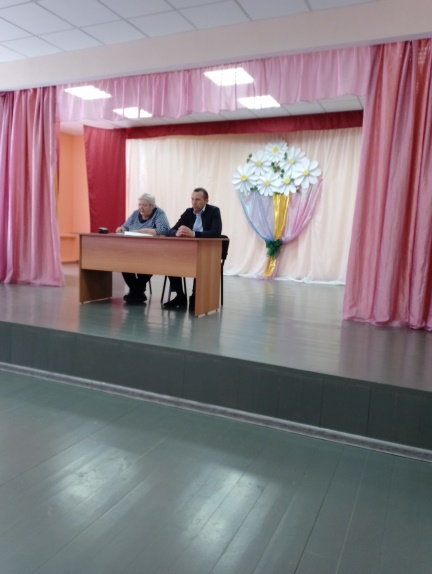 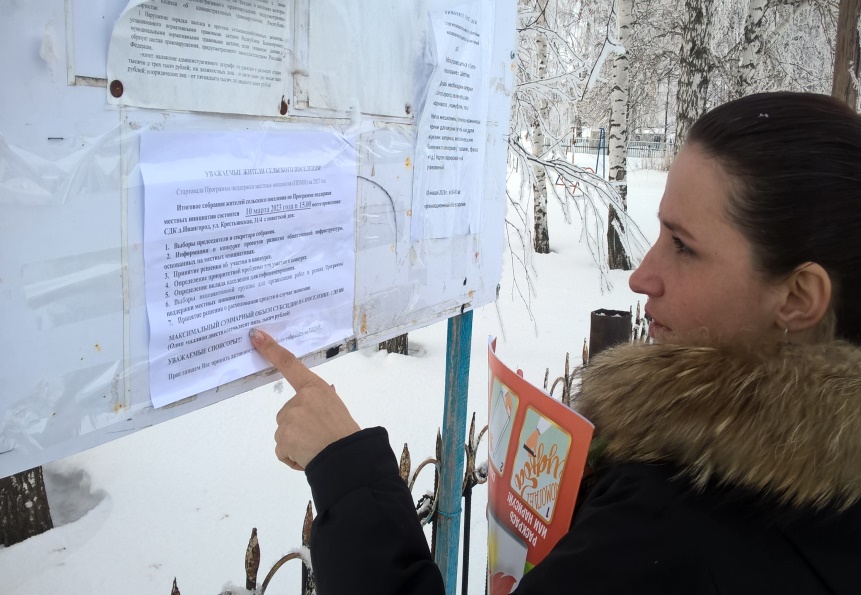 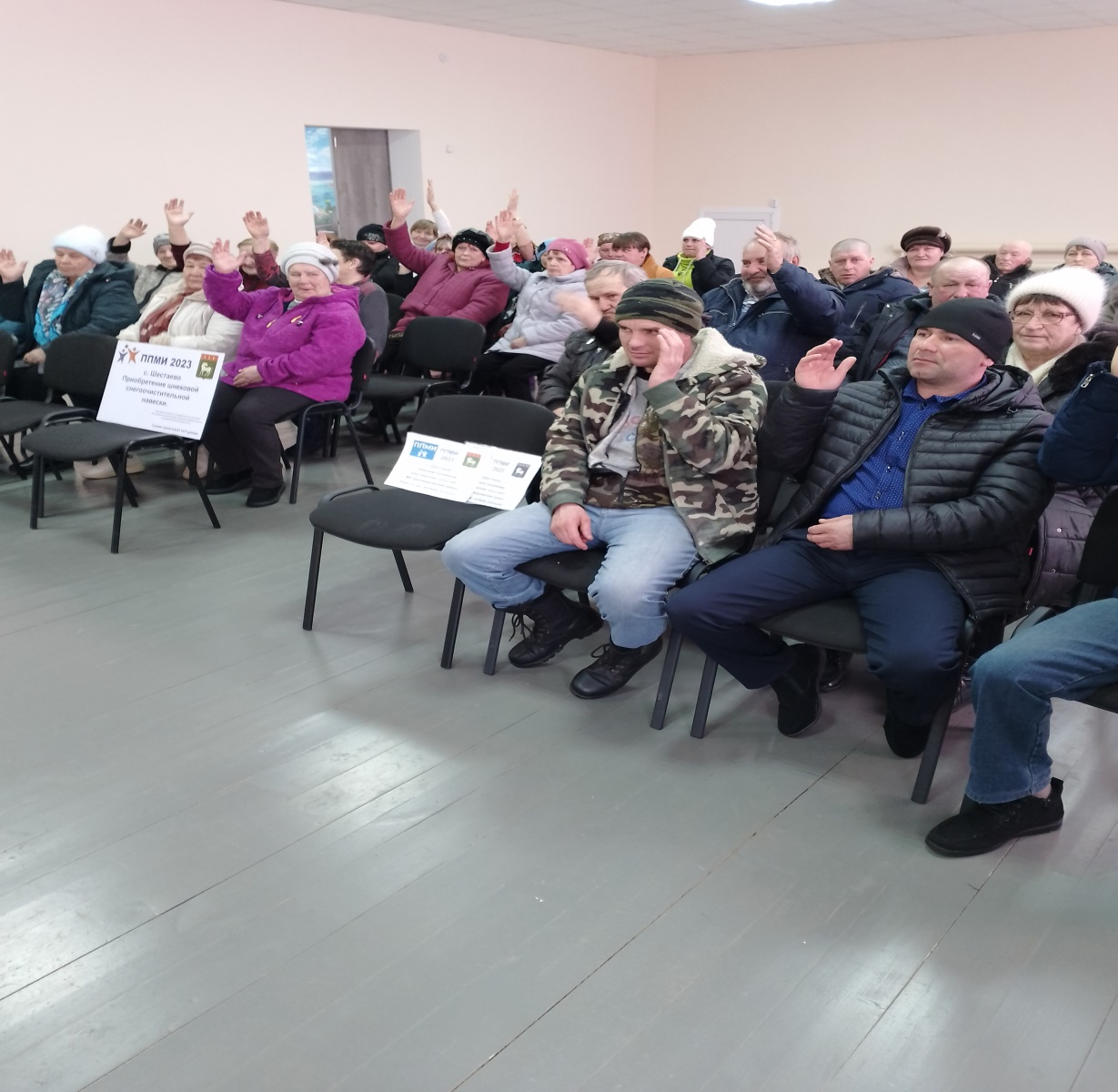 